The Details of a $240 Million DealBeasley will pick up Greater Media's 21 stations in seven markets. If this deal did go through as is (Beasley plans to divest stations in Charlotte to get FCC approval) with Beasley keeping all 21 Greater Media stations, Beasley would grow from a company with $106 million in revenue to a company with $247 million. 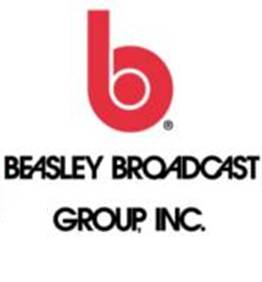 RadioInk 7.20.16http://radioink.com/2016/07/19/just-big-will-beasley-become/?utm_source=ActiveCampaign&utm_medium=email&utm_content=Why+Did+Beasley+Spend+%24240+Million+For+Greater+Media%3F&utm_campaign=7-20+WEDNESDAY+Gow+changes+to+SB+Nation